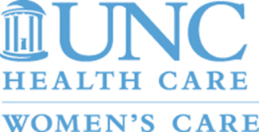 Newborn Abstinence Syndrome- Parent Scoring ToolQuestions:Notes:Date and Time   Excessive crying Less than 5 minutesMore than 5 minutesNoneSleepinessSleeps:less than 1hr after feedingless than 2hrs after feedingless than 3hrs after feedingTremors/JitterinessMild tremors when disturbedModerate/severe tremors when disturbedMild tremors when UNDISTURBEDModerate/severe tremors when UNDISTURBEDSweatingPresentNot presentYawningMore than 3 times  in the past 4 hours0-3 in the past 4 hoursSneezingMore than 3 times in the past 4 hours0-3 times in the past 4 hoursStuffy nosePresentNot presentPoor Feeding (not feeding often or not sucking well)YesNoSpit upYes, more than 2 times during or after a feedingYes, projectile vomitingNo, none or less than 2 timesLoose/Watery Stool- More liquid than normal or any type of stool with a water ring on the diaperYesNo(Save diapers for your nurse)Non- Medical InterventionWe encourage you to also try these non-medication interventions to decrease symptoms of withdrawal. SuckingYes   NoSwaddlingYesNoSkin to SkinYesNoLow or Dim lightsYesNoSmall frequent feedingYesNoDecreased NoiseYesNo1. 2. 3. 4. 5. 